2021 Annual Implementation Planfor improving student outcomes Werribee Secondary College (8465)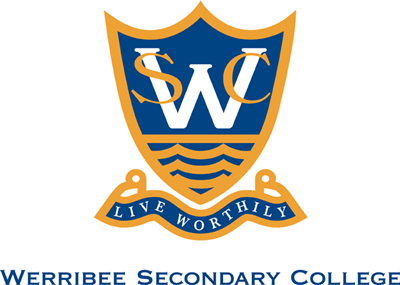 Self-evaluation Summary - 2021SSP Goals Targets and KIS Select Annual Goals and KISDefine Actions, Outcomes and ActivitiesEquity Funding Planner Equity Spending TotalsActivities and MilestonesAdditional Equity spendProfessional Learning and Development PlanFISO Improvement Model DimensionsThe 6 High-impact Improvement Initiatives are highlighted below in red.FISO Improvement Model DimensionsThe 6 High-impact Improvement Initiatives are highlighted below in red.Self-evaluation LevelExcellence in teaching and learningBuilding practice excellenceEvolving moving towards EmbeddingExcellence in teaching and learningCurriculum planning and assessmentEvolvingExcellence in teaching and learningEvidence-based high-impact teaching strategiesEvolvingExcellence in teaching and learningEvaluating impact on learningEvolvingProfessional leadershipBuilding leadership teamsEvolvingProfessional leadershipInstructional and shared leadershipEvolvingProfessional leadershipStrategic resource managementEvolving moving towards EmbeddingProfessional leadershipVision, values and cultureEvolving moving towards EmbeddingPositive climate for learningEmpowering students and building school prideEvolvingPositive climate for learningSetting expectations and promoting inclusionEvolving moving towards EmbeddingPositive climate for learningHealth and wellbeingEvolvingPositive climate for learningIntellectual engagement and self-awarenessEvolvingCommunity engagement in learningBuilding communitiesEmbeddingCommunity engagement in learningGlobal citizenshipEvolvingCommunity engagement in learningNetworks with schools, services and agenciesEmbeddingCommunity engagement in learningParents and carers as partnersEvolvingEnter your reflective commentsWerribee Secondary College underwent a review during term 4 of 2020.  The AIP reflects the Strategic Plan goals set at the end of the review process.Considerations for 2021Werribee Secondary College underwent a review during term 4 of 2020.  The AIP reflects the Strategic Plan goals set at the end of the review process.Documents that support this planGoal 12021 Priorities GoalTarget 1.1Support for the 2021 PrioritiesKey Improvement Strategy 1.aCurriculum planning and assessment Learning, catch-up and extension priorityKey Improvement Strategy 1.bHealth and wellbeing Happy, active and healthy kids priorityKey Improvement Strategy 1.cBuilding communities Connected schools priorityGoal 2To improve the individual learning growth of all students.Target 2.1NAPLAN: Benchmark growth data between Years 7 and 9 in Literacy and Numeracy for high growth:Reading 27% (benchmark growth 2019) to 35% (target 2024)Writing 32% (benchmark growth 2019) to 35% (target 2024)Numeracy 25% (benchmark growth 2019) to 35% (target 2024).Target 2.2VCEBy 2024 subjects where 90% of the students achieve greater than predicted outcomes will go from 2% to 5%.All VCE and IB subjects will have a minimum of 75% of students achieve greater than predicted outcomes.Target 2.3AToSS: By 2024 the outcomes of:Differentiated learning challenge to be at or above 70% (2019 54%)High expectations for success to be at or above 80% (2019 66%)Target 2.4SSS: By 2024, the teaching and learning practice improvement variables will be at or above 75% (2020 55%).Key Improvement Strategy 2.aCurriculum planning and assessment Implement a whole school guaranteed and viable curriculumKey Improvement Strategy 2.bBuilding practice excellence Improve consistent school wide effective teaching practiceKey Improvement Strategy 2.cEvaluating impact on learning Implement a whole school approach to developmental assessmentGoal 3Students are engaged as learners and empowered global citizens.Target 3.1AToSS: By 2024 the outcomes of:Teacher concern to be at or above 60% (2019 34%)Student voice and agency to be at or above 70% (2019 43%)School stage transitions to be at or above 75% (2019 61%)Advocate at school to be at or above 75% (2019 59%)Target 3.2SSS: By 2024 the outcomes of:Trust in colleagues to be at or above 75% (2020 60%)Believe student engagement is the key to student learning to be at or above 80% (2020 73%)Use of student feedback to improve practice to be at or above 80% (2020 62%) Promote student ownership of learning goals to be at or above 70% (2020 49%)Key Improvement Strategy 3.aEmpowering students and building school pride Develop learner agency in studentsKey Improvement Strategy 3.bIntellectual engagement and self-awareness Empower students to determine their pathwaysKey Improvement Strategy 3.cVision, values and culture Build positive relationships throughout the schoolGoal 4To improve student wellbeing and connectedness to the school. Target 4.1AToSS: By 2024 the outcomes of:Sense of connectedness to be at or above 70% (2019 56%)Sense of confidence to be at or above 75% (2019 63%)Respect for diversity to be at or above 70% (2019 48%)Target 4.2SSS: By 2024 the outcomes of:Parent and community involvement to be at or above 60% (2020 47%)Trust in student and parents to be at or above 75% (2020 62%)Target 4.3POS: School Connectedness 2024 target at or above 90%, 2019 benchmark 88%Confidence and resilience skills 2024 target at or above 84%, 2019 benchmark 82%Teacher communication 2024 target at or above 75%, 2019 benchmark 52%Key Improvement Strategy 4.aSetting expectations and promoting inclusion Implement a whole school approach to positive behavioursKey Improvement Strategy 4.bParents and carers as partners Improve the home school partnershipFour Year Strategic GoalsIs this selected for focus this year?Four Year Strategic Targets12 month targetThe 12 month target is an incremental step towards meeting the 4-year target, using the same data set.2021 Priorities GoalYesSupport for the 2021 PrioritiesxTo improve the individual learning growth of all students.NoNAPLAN: Benchmark growth data between Years 7 and 9 in Literacy and Numeracy for high growth:Reading 27% (benchmark growth 2019) to 35% (target 2024)Writing 32% (benchmark growth 2019) to 35% (target 2024)Numeracy 25% (benchmark growth 2019) to 35% (target 2024).To improve the individual learning growth of all students.NoVCEBy 2024 subjects where 90% of the students achieve greater than predicted outcomes will go from 2% to 5%.All VCE and IB subjects will have a minimum of 75% of students achieve greater than predicted outcomes.To improve the individual learning growth of all students.NoAToSS: By 2024 the outcomes of:Differentiated learning challenge to be at or above 70% (2019 54%)High expectations for success to be at or above 80% (2019 66%)To improve the individual learning growth of all students.NoSSS: By 2024, the teaching and learning practice improvement variables will be at or above 75% (2020 55%).Students are engaged as learners and empowered global citizens.NoAToSS: By 2024 the outcomes of:Teacher concern to be at or above 60% (2019 34%)Student voice and agency to be at or above 70% (2019 43%)School stage transitions to be at or above 75% (2019 61%)Advocate at school to be at or above 75% (2019 59%)Students are engaged as learners and empowered global citizens.NoSSS: By 2024 the outcomes of:Trust in colleagues to be at or above 75% (2020 60%)Believe student engagement is the key to student learning to be at or above 80% (2020 73%)Use of student feedback to improve practice to be at or above 80% (2020 62%) Promote student ownership of learning goals to be at or above 70% (2020 49%)To improve student wellbeing and connectedness to the school. NoAToSS: By 2024 the outcomes of:Sense of connectedness to be at or above 70% (2019 56%)Sense of confidence to be at or above 75% (2019 63%)Respect for diversity to be at or above 70% (2019 48%)To improve student wellbeing and connectedness to the school. NoSSS: By 2024 the outcomes of:Parent and community involvement to be at or above 60% (2020 47%)Trust in student and parents to be at or above 75% (2020 62%)To improve student wellbeing and connectedness to the school. NoPOS: School Connectedness 2024 target at or above 90%, 2019 benchmark 88%Confidence and resilience skills 2024 target at or above 84%, 2019 benchmark 82%Teacher communication 2024 target at or above 75%, 2019 benchmark 52%Goal 12021 Priorities Goal2021 Priorities Goal12 Month Target 1.1xxKey Improvement StrategiesKey Improvement StrategiesIs this KIS selected for focus this year?KIS 1Curriculum planning and assessmentLearning, catch-up and extension priorityYesKIS 2Health and wellbeingHappy, active and healthy kids priorityYesKIS 3Building communitiesConnected schools priorityYesExplain why the school has selected this KIS as a focus for this year. Please make reference to the self-evaluation, relevant school data, the progress against School Strategic Plan (SSP) goals, targets, and the diagnosis of issues requiring particular attention.Please leave this field empty. Schools are not required to provide a rationale as this is in line with system priorities for 2021.Please leave this field empty. Schools are not required to provide a rationale as this is in line with system priorities for 2021.Goal 12021 Priorities Goal2021 Priorities Goal2021 Priorities Goal2021 Priorities Goal2021 Priorities Goal12 Month Target 1.1xxxxxKIS 1Curriculum planning and assessmentLearning, catch-up and extension priorityLearning, catch-up and extension priorityLearning, catch-up and extension priorityLearning, catch-up and extension priorityLearning, catch-up and extension priorityActionsDevelop and implement the tutoring programDevelop and implement the tutoring programDevelop and implement the tutoring programDevelop and implement the tutoring programDevelop and implement the tutoring programOutcomesStudents will:
have had their skills and knowledge gaps identified and then participate in the tutoring program to demonstrate growth in their learning

Teachers (and tutors) will:
have identified student learning gaps using data
create resources and strategies to support student growth in learning
work collaboratively in the PLC model to monitor and evaluate the process
report to parents and students about student progress 

Leaders will:
provide teachers time to identify, collaborate and tutor students needing support
support the leaders to implement a PLC model
work with tutors to evaluate the program at the end of term 1
Students will:
have had their skills and knowledge gaps identified and then participate in the tutoring program to demonstrate growth in their learning

Teachers (and tutors) will:
have identified student learning gaps using data
create resources and strategies to support student growth in learning
work collaboratively in the PLC model to monitor and evaluate the process
report to parents and students about student progress 

Leaders will:
provide teachers time to identify, collaborate and tutor students needing support
support the leaders to implement a PLC model
work with tutors to evaluate the program at the end of term 1
Students will:
have had their skills and knowledge gaps identified and then participate in the tutoring program to demonstrate growth in their learning

Teachers (and tutors) will:
have identified student learning gaps using data
create resources and strategies to support student growth in learning
work collaboratively in the PLC model to monitor and evaluate the process
report to parents and students about student progress 

Leaders will:
provide teachers time to identify, collaborate and tutor students needing support
support the leaders to implement a PLC model
work with tutors to evaluate the program at the end of term 1
Students will:
have had their skills and knowledge gaps identified and then participate in the tutoring program to demonstrate growth in their learning

Teachers (and tutors) will:
have identified student learning gaps using data
create resources and strategies to support student growth in learning
work collaboratively in the PLC model to monitor and evaluate the process
report to parents and students about student progress 

Leaders will:
provide teachers time to identify, collaborate and tutor students needing support
support the leaders to implement a PLC model
work with tutors to evaluate the program at the end of term 1
Students will:
have had their skills and knowledge gaps identified and then participate in the tutoring program to demonstrate growth in their learning

Teachers (and tutors) will:
have identified student learning gaps using data
create resources and strategies to support student growth in learning
work collaboratively in the PLC model to monitor and evaluate the process
report to parents and students about student progress 

Leaders will:
provide teachers time to identify, collaborate and tutor students needing support
support the leaders to implement a PLC model
work with tutors to evaluate the program at the end of term 1
Success Indicators* Identification of the 309 students who need extra support to catch up using pre-testing. 
*Setting up of catch up learning goals for students in the tutoring program.
*Learning growth is established in the students' learning goal measured through pre and post testing. * Identification of the 309 students who need extra support to catch up using pre-testing. 
*Setting up of catch up learning goals for students in the tutoring program.
*Learning growth is established in the students' learning goal measured through pre and post testing. * Identification of the 309 students who need extra support to catch up using pre-testing. 
*Setting up of catch up learning goals for students in the tutoring program.
*Learning growth is established in the students' learning goal measured through pre and post testing. * Identification of the 309 students who need extra support to catch up using pre-testing. 
*Setting up of catch up learning goals for students in the tutoring program.
*Learning growth is established in the students' learning goal measured through pre and post testing. * Identification of the 309 students who need extra support to catch up using pre-testing. 
*Setting up of catch up learning goals for students in the tutoring program.
*Learning growth is established in the students' learning goal measured through pre and post testing. Activities and MilestonesActivities and MilestonesWhoIs this a PL PriorityWhenBudgetDevelop a structure to deliver the Tutor Initiative program.Develop a structure to deliver the Tutor Initiative program. Assistant Principal Leading Teacher(s) Principal PLP Priorityfrom:
Term 1to:
Term 1$460,000.00 Equity funding will be usedMeet with SAM supporting the initiative.Meet with SAM supporting the initiative. Assistant Principal Leading Teacher(s) PLP Priorityfrom:
Term 1to:
Term 4$0.00 Equity funding will be usedOnline PL
Tutor Learning InitiativeOnline PL
Tutor Learning Initiative Leading Teacher(s) Teacher(s) PLP Priorityfrom:
Term 1to:
Term 1$0.00 Equity funding will be usedEngage in PL with the whole school to identify the learning gaps of students.Engage in PL with the whole school to identify the learning gaps of students. All Staff PLP Priorityfrom:
Term 1to:
Term 1$0.00 Equity funding will be usedKIS 2Health and wellbeingHappy, active and healthy kids priorityHappy, active and healthy kids priorityHappy, active and healthy kids priorityHappy, active and healthy kids priorityHappy, active and healthy kids priorityActionsStrengthen sub-schools to focus on health and wellbeing priorities. Strengthen sub-schools to focus on health and wellbeing priorities. Strengthen sub-schools to focus on health and wellbeing priorities. Strengthen sub-schools to focus on health and wellbeing priorities. Strengthen sub-schools to focus on health and wellbeing priorities. OutcomesStudents will: 
Experience more success in classes through regular attendance and increased engagement.
Increased participation in physical  and co-curricular activities. 
Be connected to allied health and mental health services as needed. 

Teachers will: 
Support students to engage in all classes and contribute to a positive and safe classroom culture 
Identify at-risk students and provide targeted support in a timely manner. 

Leaders will: 
Work with the whole school community and share a common understanding of the whole school approach to wellbeing
Strengthen engagement with regional and external support agencies. 





Students will: 
Experience more success in classes through regular attendance and increased engagement.
Increased participation in physical  and co-curricular activities. 
Be connected to allied health and mental health services as needed. 

Teachers will: 
Support students to engage in all classes and contribute to a positive and safe classroom culture 
Identify at-risk students and provide targeted support in a timely manner. 

Leaders will: 
Work with the whole school community and share a common understanding of the whole school approach to wellbeing
Strengthen engagement with regional and external support agencies. 





Students will: 
Experience more success in classes through regular attendance and increased engagement.
Increased participation in physical  and co-curricular activities. 
Be connected to allied health and mental health services as needed. 

Teachers will: 
Support students to engage in all classes and contribute to a positive and safe classroom culture 
Identify at-risk students and provide targeted support in a timely manner. 

Leaders will: 
Work with the whole school community and share a common understanding of the whole school approach to wellbeing
Strengthen engagement with regional and external support agencies. 





Students will: 
Experience more success in classes through regular attendance and increased engagement.
Increased participation in physical  and co-curricular activities. 
Be connected to allied health and mental health services as needed. 

Teachers will: 
Support students to engage in all classes and contribute to a positive and safe classroom culture 
Identify at-risk students and provide targeted support in a timely manner. 

Leaders will: 
Work with the whole school community and share a common understanding of the whole school approach to wellbeing
Strengthen engagement with regional and external support agencies. 





Students will: 
Experience more success in classes through regular attendance and increased engagement.
Increased participation in physical  and co-curricular activities. 
Be connected to allied health and mental health services as needed. 

Teachers will: 
Support students to engage in all classes and contribute to a positive and safe classroom culture 
Identify at-risk students and provide targeted support in a timely manner. 

Leaders will: 
Work with the whole school community and share a common understanding of the whole school approach to wellbeing
Strengthen engagement with regional and external support agencies. 





Success IndicatorsStudents will: 
Engage in wellbeing programs (feedback, participation, classroom observations)
Use recommended wellbeing strategies in classes and at school.

Teachers will: 
Document and monitor strategies students will use in classes and at school.
Document referrals and communicate regarding monitoring and escalating wellbeing concerns.

Leaders will: 
Document policies and programs to address student wellbeing. 
Facilitate internal and external professional learning attendance and shared readings for staff are documented.
Document resources for wellbeing programs.



Students will: 
Engage in wellbeing programs (feedback, participation, classroom observations)
Use recommended wellbeing strategies in classes and at school.

Teachers will: 
Document and monitor strategies students will use in classes and at school.
Document referrals and communicate regarding monitoring and escalating wellbeing concerns.

Leaders will: 
Document policies and programs to address student wellbeing. 
Facilitate internal and external professional learning attendance and shared readings for staff are documented.
Document resources for wellbeing programs.



Students will: 
Engage in wellbeing programs (feedback, participation, classroom observations)
Use recommended wellbeing strategies in classes and at school.

Teachers will: 
Document and monitor strategies students will use in classes and at school.
Document referrals and communicate regarding monitoring and escalating wellbeing concerns.

Leaders will: 
Document policies and programs to address student wellbeing. 
Facilitate internal and external professional learning attendance and shared readings for staff are documented.
Document resources for wellbeing programs.



Students will: 
Engage in wellbeing programs (feedback, participation, classroom observations)
Use recommended wellbeing strategies in classes and at school.

Teachers will: 
Document and monitor strategies students will use in classes and at school.
Document referrals and communicate regarding monitoring and escalating wellbeing concerns.

Leaders will: 
Document policies and programs to address student wellbeing. 
Facilitate internal and external professional learning attendance and shared readings for staff are documented.
Document resources for wellbeing programs.



Students will: 
Engage in wellbeing programs (feedback, participation, classroom observations)
Use recommended wellbeing strategies in classes and at school.

Teachers will: 
Document and monitor strategies students will use in classes and at school.
Document referrals and communicate regarding monitoring and escalating wellbeing concerns.

Leaders will: 
Document policies and programs to address student wellbeing. 
Facilitate internal and external professional learning attendance and shared readings for staff are documented.
Document resources for wellbeing programs.



Activities and MilestonesActivities and MilestonesWhoIs this a PL PriorityWhenBudgetConsult with staff on monitoring, referral and feedback processes of students at risk.
Provide clarity of roles and responsibility of teachers, education support staff and leaders
Conduct regular check-ins/conferencing with students in all classes.  
Conduct check-ins with at-risk students. 

Consult with staff on monitoring, referral and feedback processes of students at risk.
Provide clarity of roles and responsibility of teachers, education support staff and leaders
Conduct regular check-ins/conferencing with students in all classes.  
Conduct check-ins with at-risk students. 

 All Staff Sub School Leader/s Wellbeing Team  Year Level Co-ordinator(s) PLP Priorityfrom:
Term 1to:
Term 4$0.00 Equity funding will be usedDevelop curriculum units in consultation with wellbeing team members.
Address RRP Curriculum through HRR classes and school assemblies.Develop curriculum units in consultation with wellbeing team members.
Address RRP Curriculum through HRR classes and school assemblies. Leadership Team Teacher(s) Wellbeing Team  PLP Priorityfrom:
Term 2to:
Term 4$0.00 Equity funding will be usedEstablish a regular time for the Wellbeing Team to work with and receive support with the referral processes. 
CAse management process established. AEstablish a regular time for the Wellbeing Team to work with and receive support with the referral processes. 
CAse management process established. A All Staff PLP Priorityfrom:
Term 1to:
Term 4$0.00 Equity funding will be usedRegular check-ins with families of at-risk studentsRegular check-ins with families of at-risk students Wellbeing Team  PLP Priorityfrom:
Term 1to:
Term 4$0.00 Equity funding will be usedKIS 3Building communitiesConnected schools priorityConnected schools priorityConnected schools priorityConnected schools priorityConnected schools priorityActionsStrengthen and embed the school-wide approach to communication with the whole-school community  incorporating the new ways in which schools connected during remote and flexible learning
Strengthen and embed the school-wide approach to communication with the whole-school community  incorporating the new ways in which schools connected during remote and flexible learning
Strengthen and embed the school-wide approach to communication with the whole-school community  incorporating the new ways in which schools connected during remote and flexible learning
Strengthen and embed the school-wide approach to communication with the whole-school community  incorporating the new ways in which schools connected during remote and flexible learning
Strengthen and embed the school-wide approach to communication with the whole-school community  incorporating the new ways in which schools connected during remote and flexible learning
OutcomesStudents will: 

Be connected to resources and learning opportunities.
Have stronger digital literacy.

Teachers will: 

Regularly connect with the parents/carers/kin of all students.
Be confident in integrating digital learning pedagogy.

Leaders will: 

Leaders will provide time for staff to communicate and build relationships with parents/carers/kin
Ensure that the school community will feel welcome in the school. Students will: 

Be connected to resources and learning opportunities.
Have stronger digital literacy.

Teachers will: 

Regularly connect with the parents/carers/kin of all students.
Be confident in integrating digital learning pedagogy.

Leaders will: 

Leaders will provide time for staff to communicate and build relationships with parents/carers/kin
Ensure that the school community will feel welcome in the school. Students will: 

Be connected to resources and learning opportunities.
Have stronger digital literacy.

Teachers will: 

Regularly connect with the parents/carers/kin of all students.
Be confident in integrating digital learning pedagogy.

Leaders will: 

Leaders will provide time for staff to communicate and build relationships with parents/carers/kin
Ensure that the school community will feel welcome in the school. Students will: 

Be connected to resources and learning opportunities.
Have stronger digital literacy.

Teachers will: 

Regularly connect with the parents/carers/kin of all students.
Be confident in integrating digital learning pedagogy.

Leaders will: 

Leaders will provide time for staff to communicate and build relationships with parents/carers/kin
Ensure that the school community will feel welcome in the school. Students will: 

Be connected to resources and learning opportunities.
Have stronger digital literacy.

Teachers will: 

Regularly connect with the parents/carers/kin of all students.
Be confident in integrating digital learning pedagogy.

Leaders will: 

Leaders will provide time for staff to communicate and build relationships with parents/carers/kin
Ensure that the school community will feel welcome in the school. Success IndicatorsStudents:
Demonstrate increased class participation.
Check-in and demonstrate interest and confidence in digital learning tasks.

Teachers:

Parent/carer/kin surveys and interviews
Documented referrals and outcomes of student referral meetings
Communications with parents/carers/kin

Leaders: 

Documentation of school digital policies
Whole school surveys (SSS, AToSS, POS) Students:
Demonstrate increased class participation.
Check-in and demonstrate interest and confidence in digital learning tasks.

Teachers:

Parent/carer/kin surveys and interviews
Documented referrals and outcomes of student referral meetings
Communications with parents/carers/kin

Leaders: 

Documentation of school digital policies
Whole school surveys (SSS, AToSS, POS) Students:
Demonstrate increased class participation.
Check-in and demonstrate interest and confidence in digital learning tasks.

Teachers:

Parent/carer/kin surveys and interviews
Documented referrals and outcomes of student referral meetings
Communications with parents/carers/kin

Leaders: 

Documentation of school digital policies
Whole school surveys (SSS, AToSS, POS) Students:
Demonstrate increased class participation.
Check-in and demonstrate interest and confidence in digital learning tasks.

Teachers:

Parent/carer/kin surveys and interviews
Documented referrals and outcomes of student referral meetings
Communications with parents/carers/kin

Leaders: 

Documentation of school digital policies
Whole school surveys (SSS, AToSS, POS) Students:
Demonstrate increased class participation.
Check-in and demonstrate interest and confidence in digital learning tasks.

Teachers:

Parent/carer/kin surveys and interviews
Documented referrals and outcomes of student referral meetings
Communications with parents/carers/kin

Leaders: 

Documentation of school digital policies
Whole school surveys (SSS, AToSS, POS) Activities and MilestonesActivities and MilestonesWhoIs this a PL PriorityWhenBudgetPlan for on-going professional development for effective communication using the digital platform. 
Plan for on-going professional development for effective communication using the digital platform. 
 All Staff Leadership Team PLP Priorityfrom:
Term 1to:
Term 4$0.00 Equity funding will be usedFacilitate school-based Koorie community events including Reconciliation Week and NAIDOC Week.  
Support implementation of Marrung FrameworkFacilitate school-based Koorie community events including Reconciliation Week and NAIDOC Week.  
Support implementation of Marrung Framework Leading Teacher(s) PLP Priorityfrom:
Term 1to:
Term 4$1,000.00 Equity funding will be usedExpand community access to school newsletters, social media, and information sessionsExpand community access to school newsletters, social media, and information sessions Education Support PLP Priorityfrom:
Term 1to:
Term 4$0.00 Equity funding will be usedAllocate time for teachers to communicate with parents/carers/kin through online conferences.Allocate time for teachers to communicate with parents/carers/kin through online conferences. All Staff PLP Priorityfrom:
Term 1to:
Term 3$0.00 Equity funding will be usedImplement identified digital tools that facilitated improved communication during flexible and remote learning. Implement identified digital tools that facilitated improved communication during flexible and remote learning.  All Staff PLP Priorityfrom:
Term 1to:
Term 4$0.00 Equity funding will be usedCategoryTotal proposed budget ($)Spend ($)Equity funding associated with Activities and Milestones$0.00$0.00Additional Equity funding$0.00$0.00Grand Total$0.00$0.00Activities and MilestonesWhenCategoryTotal proposed budget ($)Equity Spend ($)TotalsTotalsTotals$0.00$0.00Outline here any additional Equity spend for 2021WhenCategoryTotal proposed budget ($)Equity Spend ($)TotalsTotalsTotals$0.00$0.00Professional Learning PriorityWhoWhenKey Professional Learning StrategiesOrganisational StructureExpertise AccessedWhereDevelop a structure to deliver the Tutor Initiative program. Assistant Principal Leading Teacher(s) Principalfrom:
Term 1to:
Term 1 Planning Preparation Formalised PLC/PLTs Network Professional Learning PLC/PLT Meeting PLC Initiative Maths/Sci Specialist Student Achievement Manager MYLNS initiative professional learning On-siteMeet with SAM supporting the initiative. Assistant Principal Leading Teacher(s)from:
Term 1to:
Term 4 Planning Formal School Meeting / Internal Professional Learning Sessions Maths/Sci Specialist Student Achievement Manager On-siteOnline PL
Tutor Learning Initiative Leading Teacher(s) Teacher(s)from:
Term 1to:
Term 1 Planning Preparation Network Professional Learning Maths/Sci Specialist Student Achievement Manager On-siteEngage in PL with the whole school to identify the learning gaps of students. All Stafffrom:
Term 1to:
Term 1 Preparation Design of formative assessments Formal School Meeting / Internal Professional Learning Sessions Maths/Sci Specialist On-siteDevelop curriculum units in consultation with wellbeing team members.
Address RRP Curriculum through HRR classes and school assemblies. Leadership Team Teacher(s) Wellbeing Team from:
Term 2to:
Term 4 Curriculum development PLC/PLT Meeting Internal staff On-sitePlan for on-going professional development for effective communication using the digital platform. 
 All Staff Leadership Teamfrom:
Term 1to:
Term 4 Planning Preparation Whole School Pupil Free Day Formal School Meeting / Internal Professional Learning Sessions Internal staff On-siteImplement identified digital tools that facilitated improved communication during flexible and remote learning.  All Stafffrom:
Term 1to:
Term 4 Planning Preparation Design of formative assessments Collaborative Inquiry/Action Research team Curriculum development Peer observation including feedback and reflection Individualised Reflection Student voice, including input and feedback Demonstration lessons Whole School Pupil Free Day Formal School Meeting / Internal Professional Learning Sessions Timetabled Planning Day Network Professional Learning Internal staff Bastow program/course Learning Specialist External consultantsBronwyn Ryrie Jones On-site Off-siteDET funded Coaching for Influence Core Program 2021